Język angielski (25-29.05)Lekcje online odbywają się we wtorki w godz.9.00 – 9.30 na platformie Office 365 Teams – zapraszam!Messenger (grupa: język angielski kl.IV ) , adres email: malgorzatajas7@gmail.comKontakt do nauczyciela  na Microsoft Office Malgorzata Jasiak (malgorzatajasiak@spnowykorczyn.pl)Prace prześlij w Microsoft Office 365Jak sprawdzić, czy mam jakieś zadania do wykonania: po zalogowaniu na stronę, otwórz trzecią ikonę od prawej Teams, następnie na pasku po lewej stronie w zakładce Zespoły, którą trzeba otworzyć klikając, znajduje się folder Twoje zespoły: otwieramy   4 język angielski. Po otwarciu pojawi się czat ogólny Ogłoszenia i wśród wiadomości otwórz: Lekcja z dnia i View assignment (wyświetl zadanie). Po otwarciu pojawią się twoje zadania. Lub po otwarciu ikony Teams na pasku po lewej stronie, w  folderze Zadania (należy znaleźć zespół 4 język angielski) będą wyświetlać się zadania do wykonania. Otwieramy zadanie z określoną datą i czytamy polecenie.Lesson                                                                                                    25th MayTopic: Utrwalenie wiadomości z rozdz.‘There’s a TV‘Uwaga! We wtorek o godz. 9.30 (po lekcji j.angielskiego online na platformie Teams 4 język angielski ogłoszenia) odbędzie się sprawdzian wiadomości z rozdz. 5 w formie zadań testujących online.Proszę powtórzyć:	Słownictwo: meble i wyposażenie pokoju, przyimki miejsca, pytania z ćw.2 str.60, ubrania.             Gramatyka: There is/ There are…, There isn’t/There aren’t, Is there…? Are there…?             Pisanie: Opisz swój pokój na podstawie opisu z lekcji 19 maja.Open your SB at page 65 (otwórz podręcznik na str.65)Ex.1p.65SłownictwoPopatrz na obrazki w podręczniku. Co przedstawiają, napisz poniżej.1.2.3.4.5.6.Ex.2 p. 65Uzupełnij brakujące literki w wyrazach i zapisz je tutaj. Przetłumacz te wyrazy na język polski.1.2.3.4.5.6.GramatykaEx.3p.65Popatrz na obrazek w podręczniku i uzupełnij poniższe zdania odpowiednim przyimkiem miejsca (on/in/next to/under/opposite)There are two pencils……..the box.There’s a door …………… the desk.There are books……….. the box.There’s a bag …………..the deskEx.4p.65Uzupełnij zdania z podręcznika wyrażeniami: There is (There’s) – jest l.poj. (v)						    There are               - są l.mn.   (v)						    There isn’t – nie ma l.poj.       (x)						   There aren’t – nie ma l.mn.      (x)1.2.3.4.Ex.5 p. 65Uzupełnij poniżej pytania z podręcznika oraz wpisz odpowiedzi (tam, gdzie potrafisz)1.Yes,…………………………………..2.No,……………………………………3.Yes,……………………………………4.No,……………………………………5.Yes,……………………………………….6.Yes,……………………………………….7.No,…………………………………………8.No,…………………………………………Ex.6 p.65 Wybierz poprawną odpowiedź1………………2……………….3………………..Moje postępy w nauce  lub Poprawność zrobionych ćwiczeń będziemy sprawdzać wspólnie w trakcie zajęć online na platformie Teams we wtorek o godz.9.00 – zapraszam!Język angielski (28.05)Lekcje online odbywają się we wtorki w godz.9.00 – 9.30 na platformie Office 365 Teams – zapraszam!Messenger (grupa: język angielski kl.IV ) , adres email: malgorzatajas7@gmail.comKontakt do nauczyciela  na Microsoft Office Malgorzata Jasiak (malgorzatajasiak@spnowykorczyn.pl)Lesson                                                                                                    28th MayTopic: Daily routines – wprowadzenie nazw czynności życia codziennego.Rozdział VI ‘We get up at seven‘ (wstajemy o siódmej)Open your SB at page 68 (otwórz podręcznik na str.68)Ex.1p.68Przeczytaj zdania i dopasuj je do obrazków w podręczniku. Wpisz numer obrazka obok poprawnego zdania.Następnie posłuchaj nagrania ( Płyta 2 nagranie 16) i sprawdź odpowiedziEx.2p.68Napisz poniżej o których godzinach wykonujesz czynności wymienione w ćw.1Np. I get up at seven o’clock………………………….Good Luck Język angielski (01-05.06)Messenger (grupa: język angielski kl.IV ) , adres email: malgorzatajas7@gmail.comKontakt do nauczyciela  na Microsoft Office Malgorzata Jasiak (malgorzatajasiak@spnowykorczyn.pl)Prace prześlij w Microsoft Office 365Jak sprawdzić, czy mam jakieś zadania do wykonania: po zalogowaniu na stronę, otwórz trzecią ikonę od prawej Teams, następnie na pasku po lewej stronie w zakładce Zespoły, którą trzeba otworzyć klikając, znajduje się folder Twoje zespoły: otwieramy   4 język angielski. Po otwarciu pojawi się czat ogólny Ogłoszenia i wśród wiadomości otwórz: Lekcja z dnia i View assignment (wyświetl zadanie). Po otwarciu pojawią się twoje zadania. Lub po otwarciu ikony Teams na pasku po lewej stronie, w  folderze Zadania (należy znaleźć zespół 4 język angielski) będą wyświetlać się zadania do wykonania. Otwieramy zadanie z określoną datą i czytamy polecenie.Lesson                                                                                                    1st JuneTopic:  Czas ‘present simple’ (teraźniejszy prosty) – twierdzenia.Uwaga! Poniżej podaję link, w którym jest objaśnione tworzenie czasu present simple, (filmik oglądamy do 5min.10sek.tylko zdania twiedzące). Bardzo proszę nawet kilka razy obejrzeć, aby zrozumieć zasadę tworzenia tego czasu.https://www.youtube.com/watch?v=-CVAUzOhGi4    Czas present simple (twierdzenia) tworzymy w następujący sposób:Open your SB at page 69Ex.1p.69Wybierz właściwą formę i napisz pełne zdania poniżej.1.2.3.4.5.6.Present Simple (pisownia czasowników w 3 osobie l.poj. (He, She It) – naucz się na pamięć!Ex.2 p.69Uzupelnij zdania poniżej odpowiednimi formami1.2.3.4.5.6.Opisz dzień brata/ siostry lub kolegi/koleżanki (na podstawie słownictwa ze str.68 i powyższego z ramki) . Pamiętaj, że to jest 3 os. l.poj. He (brat/kolega) , she (siostra/koleżanka), wiec musisz dodać do czasownika –s, es.Np. My sister gets up at 8 o’clock.1.2.3.4.5.6.7.Ćwiczenia prześlij do nauczyciela. Uwaga! Naucz się opowiadać o swoim dniu (lekcja z czwartku) oraz o dniu osoby, którą opisałeś/aś powyżej. Na kolejnej lekcji online będziecie odpowiadać.Good Luck 😊Język angielski (04.06)Lekcje online odbywają się we wtorki w godz.10.00 – 10.30 na platformie Office 365 Teams – zapraszam!Messenger (grupa: język angielski kl.IV ) , adres email: malgorzatajas7@gmail.comKontakt do nauczyciela  na Microsoft Office Malgorzata Jasiak (malgorzatajasiak@spnowykorczyn.pl)Lesson                                                                                                    4th JuneTopic: Piszemy list e-mail z opisem typowego dnia.Open your student’s book at page 73Ex.5p.73Napisz poniżej o swoich codziennie wykonywanych czynnościach. Użyj wyrażeń z ramki.Przykłady:I always have breakfast in the morning. (Ja zawsze jem śniadanie rano)I never have breakfast in the afternoon. (Ja nigdy nie jem śniadania po południu)My favourite day – mój ulubiony dzieńNa podstawie przykładowego tekstu napisz pięć zdań o swoim ulubionym dniu.My favourite day of the week is Saturday. On Saturday I never get up before (przed) nine o’clock. I always have breakfat and I meet my friends Zuzia and Kamil .It’s great. We play music and watch TV. In the evening I have a shower and go to bed at ten o’clock.Miejsce na twój opis:Good Luck Język angielski (08-12.06)Lekcje online odbywają się we wtorki w godz.10.00 – 10.30 na platformie Office 365 Teams – zapraszam!Messenger (grupa: język angielski kl.IV ) , adres email: malgorzatajas7@gmail.comKontakt do nauczyciela  na Microsoft Office Malgorzata Jasiak (malgorzatajasiak@spnowykorczyn.pl)Lesson                                                                                                    8th JuneTopic: Utrwalenie wiadomości z opisywania swojego dnia i dnia swojego członka rodziny – lekcja online.Lekcja odbędzie się w dn.09.06 w godz. 10.00-11.00 (najpierw całą klasą, następnie indywidualnie)Przykłady: opowiadam o sobie I always have breakfast in the morning. (Ja zawsze je śniadanie rano)I never have breakfast in the afternoon. (Ja nigdy nie jem śniadania po południu)Przykłady: Opowiadam o członku mojej rodzinyHe/she always has breakfast in the morning. (On/ona zawsze je śniadanie rano)He/she never has breakfast in the afternoon. (On/ona nigdy nie je śniadania po południu)Lesson                                                                                                    9th JuneTopic: Formy spędzania czasu wolnego i stopień ich umiejętności z zastosowaniem czasownika modalnego „can“.Open your student’s book at page 80Free time activity (czynności w czasie wolnym)Ex.1p.80Spójrz na obrazki(1-12), następnie dopsuj obrazek do czynności w poniższej tabeli . Wysłuchaj nagrania  CD2 ścieżka 30 i sprawdź odpowiedzi. Naucz się pięknie wymawiać frazy.Zapamiętaj!Can /ken/ - móc, umieć , potrafićCan’t /kant/ - nie móc, nie potrafić, nie umiećNp. I can play tennis (potrafię grać w tenisa), She can’t sing (ona nie potrafi śpiewać)Ex.1p.81Popatrz na obrazki i uzupełnij zdania formami can (V) lub can’t (X). Napisz zdania poniżej .1.2.3.4.5.Good Luck Język angielski (15.06)Messenger (grupa: język angielski kl.IV ) , adres email: malgorzatajas7@gmail.comKontakt do nauczyciela  na Microsoft Office Malgorzata Jasiak (malgorzatajasiak@spnowykorczyn.pl)Lesson                                                                                                    15th JuneTopic: Proponujemy różne formy wspólnie spędzonego czasu. Czasownik modalny can: pytania i krótkie odpowiedzi. Tryb rozkazującyJak zaproponować w języku angielskim wspólne spędzenie czasu (aktywności)?Można tak np. Why don’t we ……………..                          Why don’t we play tennis?  - może zagramy w tenisa?                         Why don’t we watch TV?Odpowiadamy: OK./Great./Good idea [aidie] – dobrze/świetnie/dobry pomysł.                          Sorry, I can’t – przykro mi, nie mogęPoćwicz proponowanie wspólnych zajęć w j. angielskim oraz odpowiedzi.Wybrane aktywności: go shopping, play computer games, go to the cinema, ride a bike, surf the internet.Can/can’t – zdania twierdzące i przecząceI can swim – ja potrfię pływaćI can’t sing – ja nie potrafię śpiewaćCan you…..? (czy potrafisz/umiesz….?)– zdania pytające i krótkie odpowiedziCan you sing?(Czy potrafisz śpiewać?) Yes, I can – tak/ No, I can’t – nieCan you play football? (Czy potrafisz grać w piłkę nożną) Yes, I can (tak), No, I can’t (nie)Zdania w trybie rozkazującymTwierdzeniaLook! – spójrz!Start! – rozpocznij!PrzeczeniaDon’t look! – nie patrz!Don’t start! – nie rozpoczynaj!Ex.1Listen! – słuchaj! , play! – graj! , read! – czytaj! , speak! -mów!Utwórz zdania przeczące z powyższych czasowników wstawiając przed czasownik słówko don’t1……………………………….2……………………………….3………………………………4………………………………Good Luck Lekcje online odbywają się we wtorki w godz.10.00 – 10.30 na platformie Office 365 Teams – zapraszam!Messenger (grupa: język angielski kl.IV ) , adres email: malgorzatajas7@gmail.comKontakt do nauczyciela  na Microsoft Office Malgorzata Jasiak (malgorzatajasiak@spnowykorczyn.pl)Lekcje online odbywają się we wtorki w godz.10.00 – 10.30 na platformie Office 365 Teams – zapraszam!Messenger (grupa: język angielski kl.IV ) , adres email: malgorzatajas7@gmail.comKontakt do nauczyciela  na Microsoft Office Malgorzata Jasiak (malgorzatajasiak@spnowykorczyn.pl)Lesson                                                                                                    22nd JuneTopic: Adjectives – przymiotniki i ich przeciwieństwa.Przeczytajcie poniższe przymiotniki, następnie obejrzyjcie krótki filmik na you tube z wymową i utrwaleniem tych przymiotników.Link do filmu https://www.youtube.com/watch?v=eAl-wGRY6lQNastępnie wybierz 3 pary przymiotników i je narysuj oraz podpisz. Ćwiczenie prześlij w wiadomości prywatnej do mnie.Lesson                                                                                                    23rd JuneTopic: Sports – wprowadzenie słownictwa.Dyscypliny sportowe które używamy z czasownikami:W myśl powyższej zasady spróbuj uzupełnić poniższe ćwiczenie. 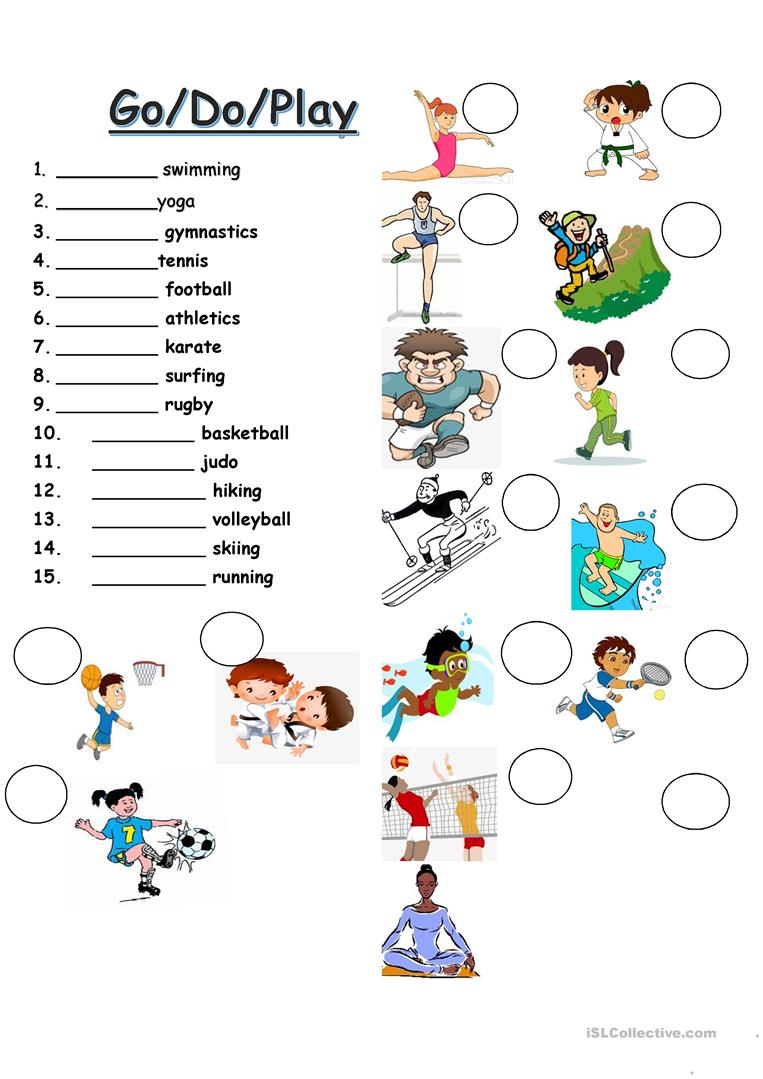 Lesson                                                                                                    25th JuneTopic:  Utrwalenie wiadomości z czasu present simple (teraźniejszego prostego) oraz czynności rutynowych.Proszę obejrzeć poniższy filmik, postaraj się zapamiętać jak najwięcej informacji. Link do filmiku odnośnie czasu  https://www.youtube.com/watch?v=-CVAUzOhGi4&t=2sNastępnie uzupełnij dołączoną kartę pracy – Daily activities  (można ją wydrukować lub uzupełnić w zeszycie przepisując zdania)Good Luck 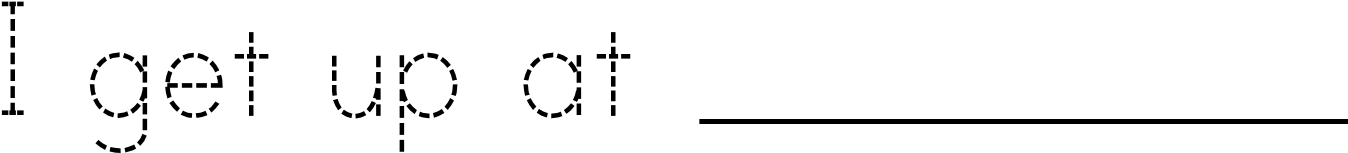 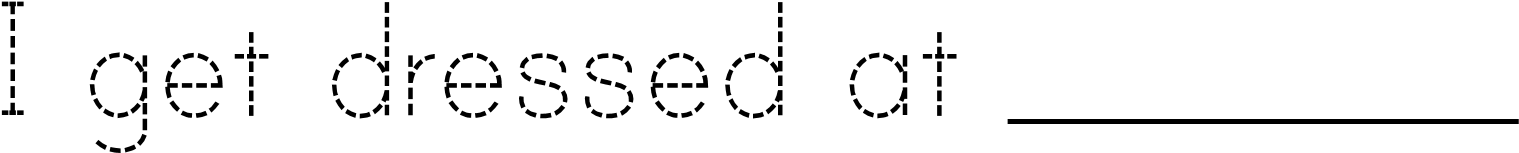 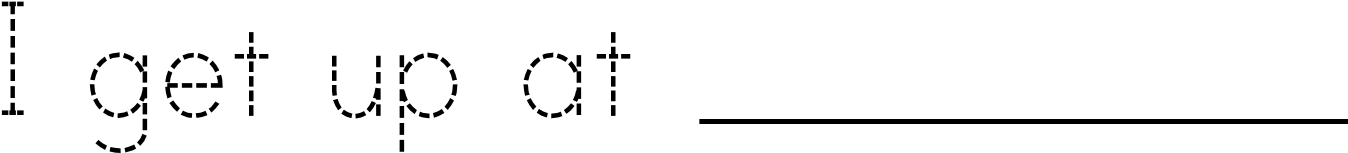 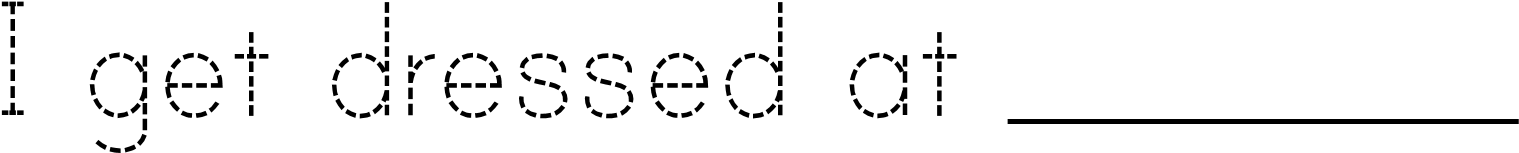 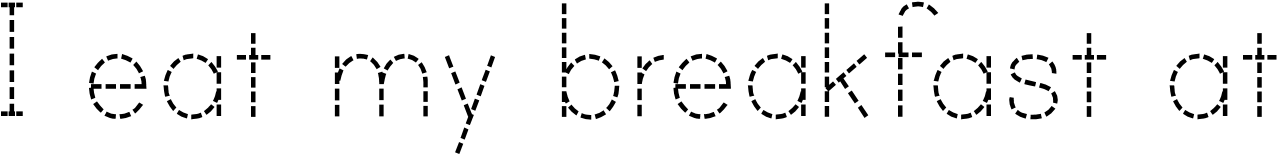 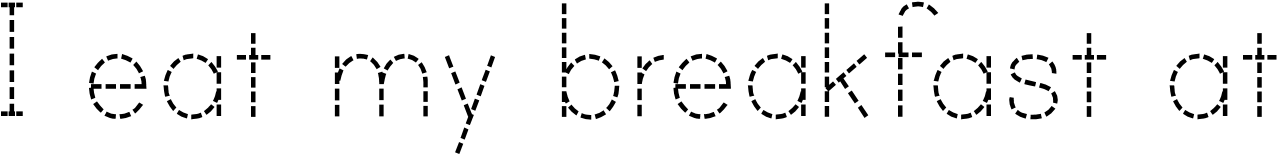 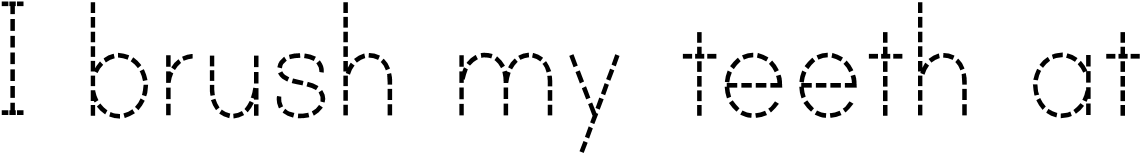 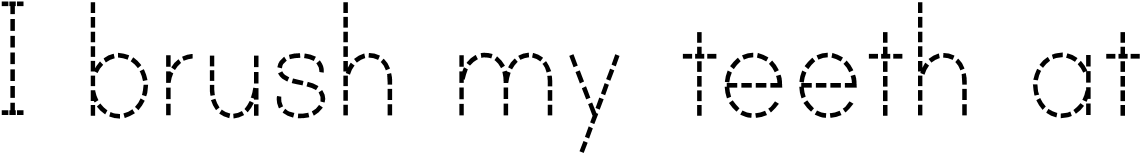 	Copyright c	by KIZCLUB.COM. All rights reserved.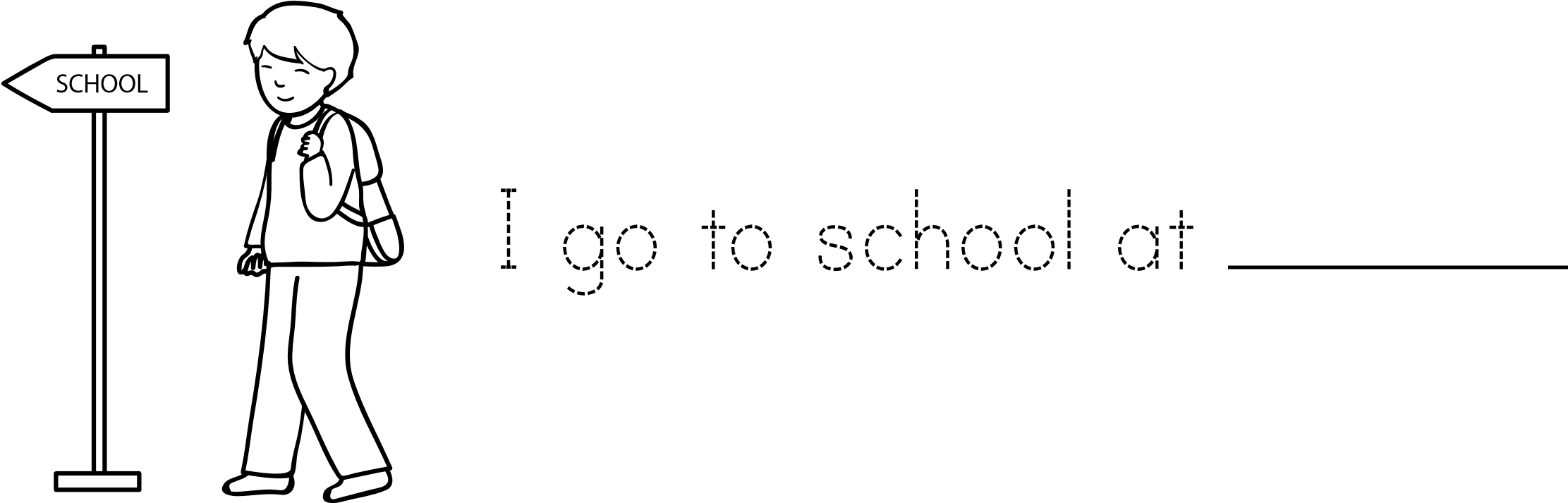 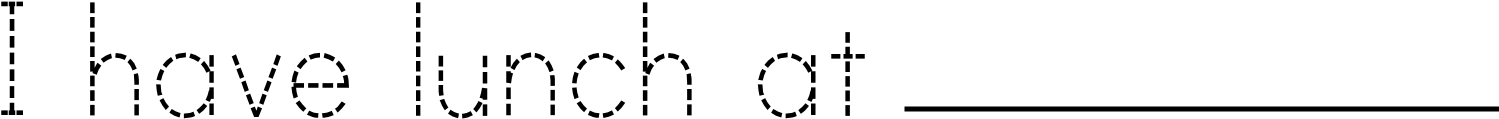 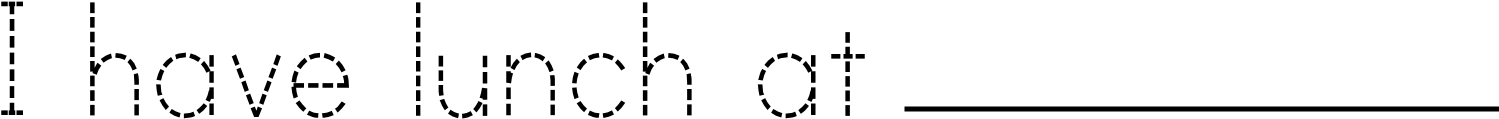 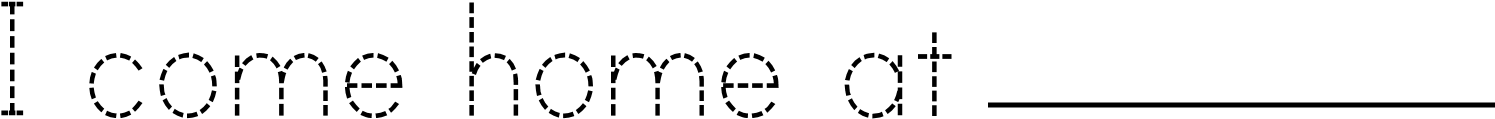 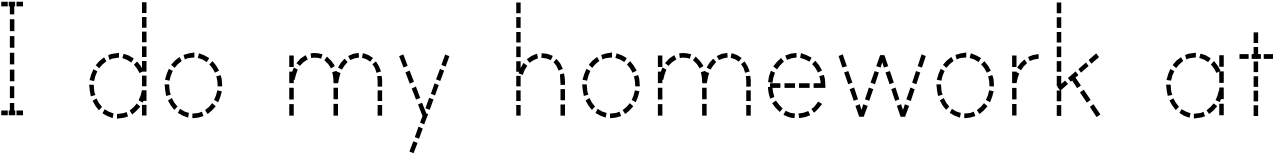 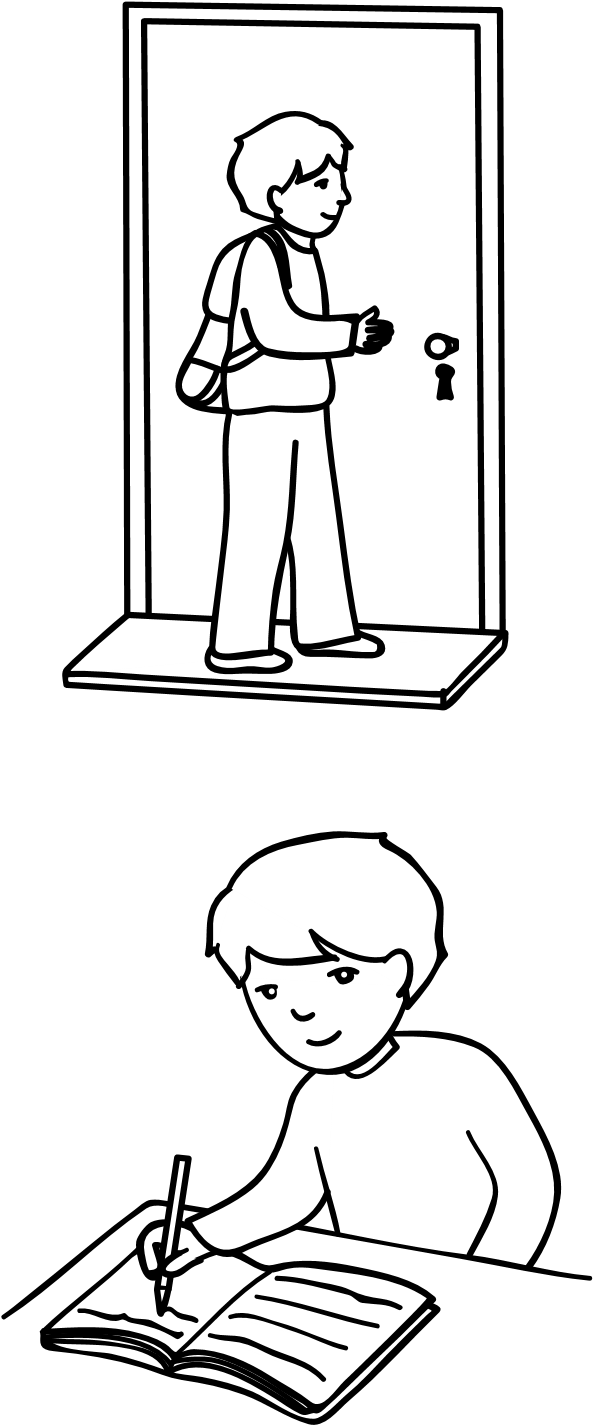 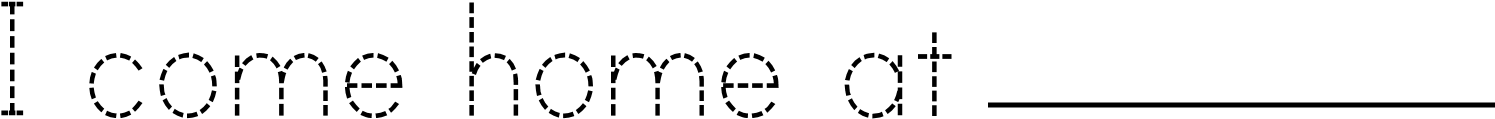 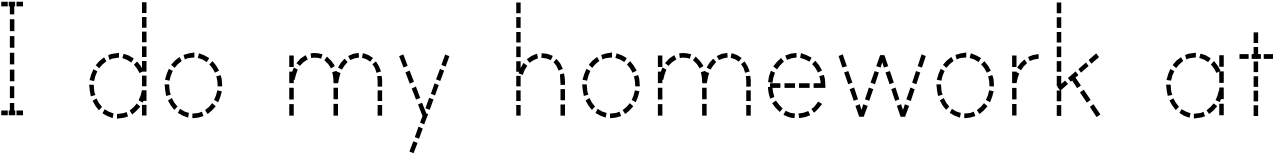 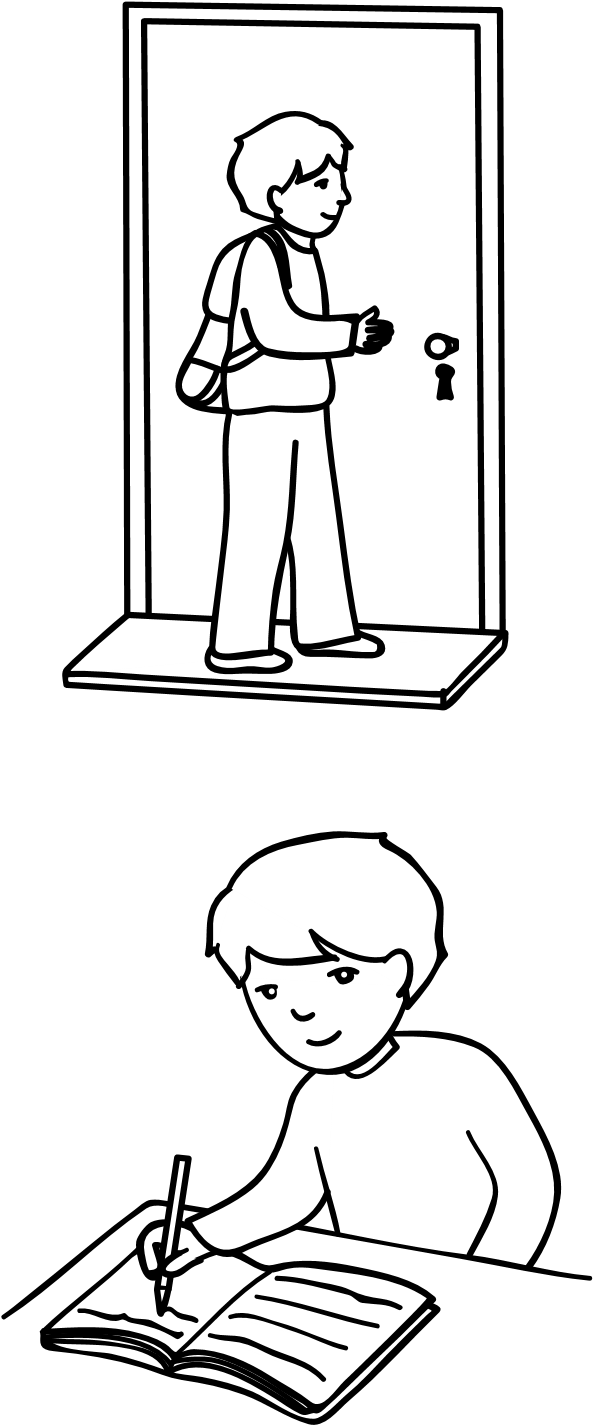 	Copyright c	by KIZCLUB.COM. All rights reserved.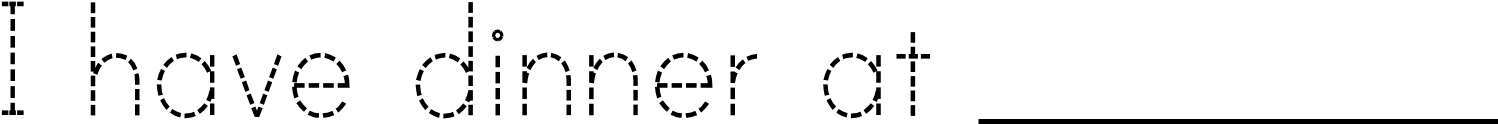 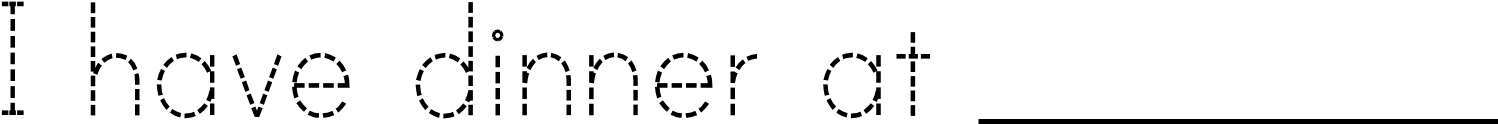 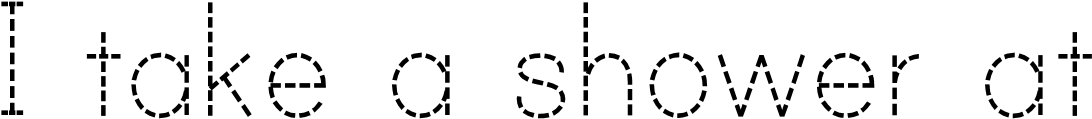 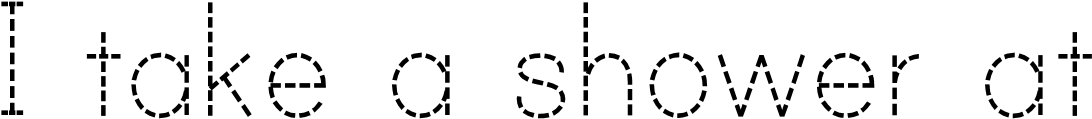 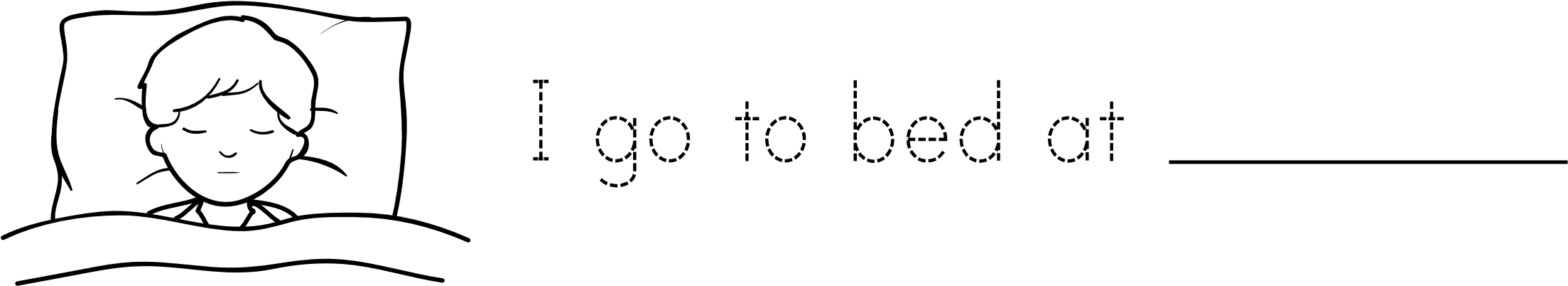 	Copyright c	by KIZCLUB.COM. All rights reserved.I have lunchJem lunch (posiłek jedzony w południe)      nr     5I have a showerBiorę prysznicI do my homeworkOdrabiam pracę domowąI get up at seven o‘clockWstaję o siódmejI go to schoolIdę do szkołyI have dinnerJem obiadI go homeIdę do domuI go to bedIdę spaćI have breakfastJem śniadaniePodmiot(I,You,We, You, They)+ czasownik w formie podstawowej+ reszta zdaniaNp. I play – ja gramYou play – ty graszWe play – my gramyYou play – wy gracieThey play – oni grają3 osoba liczby pojedynczej(He, She, It)+ czasownik w formie podstawowej + -s, -es+ reszta zdaniaHe plays – on graShe plays – ona graIt plays – ono/to grago (iść , jechać) – goesdo (robić) – doeswatch (oglądać) – watchesfinish (kończyć) – finishesstudy (uczyć się) – studiescry (płakać) – crieshave (mieć) – hasget up (wstawać) – gets upbrush teeth (czyścić zęby) – brushes teethI alwaysI usuallyI oftenI sometimesI rarelyI neverwake up (budzić się)brush my teeth (czyścić zęby)have a shower (brać prysznic)wash my hair (myć włosy)have breakfast (jeść śniadanie)have dinner (jeść obiad)meet my friends (spotykam się z przyjaciółmi)read a book (czytać książkę)go to bed (iść spać)in the morningin the afternoonin the eveningat the weekendat the weekendat one o’clock, at three o’clockon Monday, on TuesdayI alwaysI usuallyI oftenI sometimesI rarelyI neverwake up (budzić się)brush my teeth (czyścić zęby)have a shower (brać prysznic)wash my hair (myć włosy)have breakfast (jeść śniadanie)have dinner (jeść obiad)meet my friends (spotykam się z przyjaciółmi)read a book (czytać książkę)go to bed (iść spać)at eight  o’clock in the morningat half past eight in the afternoonin the eveningat the weekendat the weekendat one o’clock, at three o’clockon Monday, on TuesdayHe/she alwaysHe/she  usuallyHe/she oftenHe/she sometimesHe/she rarelyHe/she neverwakes up (budzić się)brushes  teeth (czyścić zęby)has a shower (brać prysznic)washes hair (myć włosy)has breakfast (jeść śniadanie)has dinner (jeść obiad)meets friends (spotykam się z przyjaciółmi)reads a book (czytać książkę)goes to bed (iść spać)at eight  o’clock in the morningat half past eight in the afternoonin the eveningat the weekendat the weekendat one o’clock, at three o’clockon Monday, on TuesdayGo bowlingIść na kręgleGo shoppingIść na zakupyGo skateboardingIść na deskorolkęGo to the cinemaIść do kinaPlay cardsGrać w kartyPlay chess /tszes/Grać w szachyPlay computer gamesGrać w gry komputerowePlay the guitarGrać na gitarzeRead comicsCzytać komiksyRide a bikeJeździć na rowerzeSend text messagesWysyłać smsySurf the internetSurfować po interneciePlay + dyscyplina sportowa np. play tennisPlay + instrument muzyczny np. play the guitarPlay + gra np. play chessprzymiotnikprzymiotnik przeciwny (opposite)Young - młodyWealthy/rich - bogatyWeak – słabyUgly - brzydkiThin - szczupłyTall - wysokiSweet - słodkiSoft - miękkiSmall - małySlow - wolnyNarrow - wąskiSick- choryShort - krótkiShallow - płytkiRude- niegrzecznyOld - staryPoor - biednyStrong - silnyBeautiful - pięknyFat - grubyShort - niskiSour - kwaśnyHard - twardyBig - dużyFast - grubyWide - szerokiHealthy - zdrowyLong - długiDeep - głebokiPolite - uprzejmyGo + czasownik z końcówka -ingPlay + sport z piłkąDo + sporty walki lub pozostałeGo swimming – iść popływaćPlay football – grać w piłkęDo yoga – uprawiać jogę